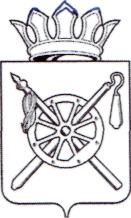 Российская ФедерацияРостовская областьоктябрьский районМуниципальное образование «Каменоломненское городское поселение»Администрация Каменоломненского городского поселенияРАСПОРЯЖениеВ целях предотвращения конфликта интересов на муниципальной службе, в соответствии  с ч. 2 ст.11 Федерального закона от 02.03.2007 № 25-ФЗ «О муниципальной службе в Российской Федерации», руководствуясь п. 9 ст. 46 Устава муниципального образования «Каменоломненское городское поселение»:Утвердить Порядок уведомления муниципальными служащими представителя нанимателя (работодателя) о намерении выполнять иную оплачиваемую работу согласно приложению к настоящему распоряжению. Настоящее распоряжение подлежит размещению на официальном сайте Администрации Каменоломненского городского поселения и вступает в силу со дня его обнародования. Контроль за исполнением настоящего распоряжение возложить на заместителя главы Администрации по ЖКХ, строительству и благоустройству.Глава Администрации Каменоломненскогогородского поселения					                  М.С. СимисенкоПриложениек распоряжениюАдминистрацииКаменоломненскогогородского поселения№ 135 от 16.08.2017ПОРЯДОК уведомления муниципальными служащими представителя нанимателя (работодателя) о намерении выполнять иную оплачиваемую работу1. Настоящий Порядок уведомления муниципальными служащими представителя нанимателя (работодателя) о намерении выполнять иную оплачиваемую работу (далее - Порядок) разработан в целях реализации законодательства о муниципальной службе и устанавливает процедуру уведомления муниципальными служащими Администрации Каменоломненского городского поселения о намерении выполнять иную оплачиваемую работу, а также форму, содержание и порядок регистрации указанных уведомлений.2. Муниципальные служащие уведомляют представителя нанимателя (работодателя) о намерении выполнять иную оплачиваемую работу до начала выполнения данной работы.3. Выполнение муниципальным служащим иной оплачиваемой работы должно осуществляться в свободное от основной работы время, в соответствии с требованиями трудового законодательства о работе по совместительству.4. Уведомление представителя нанимателя (работодателя) о намерении выполнять иную оплачиваемую работу (далее - уведомление) составляется муниципальным служащим по форме согласно приложению N 1 к настоящему Порядку.Уведомление в обязательном порядке должно содержать:- основание выполнения иной оплачиваемой работы (трудовой договор, гражданско-правовой договор, иное основание) и сведения об основных обязанностях муниципального служащего при ее выполнении;- наименование организации или фамилию, имя, отчество физического лица, с которым заключается трудовой договор, гражданско-правовой договор иной договор (соглашение) о выполнении иной оплачиваемой работы;- дату начала выполнения иной оплачиваемой работы и (или) период, в течение которого планируется ее выполнение;- дату подачи уведомления и личную подпись муниципального служащего.Уведомление должно быть представлено не менее чем за 10 рабочих дней до начала выполнения иной оплачиваемой работы.5. Каждый случай предполагаемых изменений (дополнений) вида деятельности, характера, места или условий работы, выполняемой муниципальным служащим, требует отдельного уведомления и рассмотрения.6. Муниципальные служащие Администрации Каменоломненского городского поселения направляют уведомления для регистрации ведущему специалисту по паровой и кадровой работе.7. Уведомление муниципальными служащими представителя нанимателя (работодателя) о намерении выполнять иную оплачиваемую работу является служебной информацией ограниченного доступа.8. Регистрация уведомлений осуществляется в день их поступления в журнале регистрации, составленном по форме согласно приложению N 2 к настоящему Порядку.9. Копия зарегистрированного в установленном порядке уведомления выдается муниципальному служащему на руки под роспись либо направляется по почте с уведомлением о получении. На копии уведомления, подлежащего передаче муниципальному служащему, ставится отметка "Уведомление зарегистрировано" с указанием даты регистрации уведомления, фамилии, имени, отчества и должности лица, зарегистрировавшего данное уведомление.10. Ведущий специалист по правовой и кадровой работе для согласования обеспечивает направление уведомления представителю нанимателя (работодателю) в течение трех рабочих дней с момента поступления и регистрации уведомления.11. Результаты рассмотрения уведомления в соответствии с резолюцией представителя нанимателя (работодателя) доводятся ведущим специалистом по правовой и кадровой работе до сведения муниципального служащего, после чего уведомление приобщается к личному делу муниципального служащего по месту его ведения.12. В случае выполнения иной оплачиваемой работы муниципальным служащим без предварительного уведомления представителя нанимателя (работодателя) или с нарушением статьи 14 Федерального закона № 25-ФЗ от 02.03.2007 «О муниципальной службе в Российской Федерации» ведущим специалистом по правовой и кадровой работе проводится проверка соблюдения муниципальным служащим требований к служебному поведению. Материалы проверки по представлению главы Администрации Каменоломненского городского поселения  (далее - представление) направляются в комиссию по соблюдению требований к служебному поведению муниципальных служащих и урегулированию конфликта интересов для рассмотрения.13. По итогам рассмотрения представления Комиссия принимает решение в соответствии с Положением о комиссии по соблюдению требований к служебному поведению муниципальных служащих и урегулированию конфликта интересов.14. Представление, материалы о выполнении муниципальным служащим иной оплачиваемой работы, копия протокола заседания комиссии либо выписка из него приобщаются к личному делу муниципального служащего, в отношении которого рассматривался вопрос.15. Решение представителя нанимателя (работодателя) может быть обжаловано муниципальным служащим в порядке, установленном действующим законодательством.Приложение № 1к Порядку уведомления муниципальнымислужащими представителянанимателя (работодателя)о намерении выполнятьиную оплачиваемую работуФОРМА уведомление представителя нанимателя (работодателя) о намерении выполнять иную оплачиваемую работу                                           __________________________________________                                				            (представителю нанимателя (работодателю) -                               				          ___________________________________________                                    					 наименование должности, Ф.И.О.)                               				          ___________________________________________                                      	                                    (наименование должности, структурного подразделения,                              				          ___________________________________________                                                                                                        отраслевого органа местного самоуправления,                                  				          ___________________________________________                                                 					Ф.И.О.)УВЕДОМЛЕНИЕВ соответствии с пунктом 2 статьи 11 Федерального закона от 02.03.2007№ 25-ФЗ  "О муниципальной  службе  в Российской  Федерации"  уведомляю Вас о том, что я намерен(а) выполнять иную оплачиваемую работу ______________________________________________________________________________(указать сведения о деятельности, которую собирается осуществлять____________________________________________________________________муниципальный служащий, место работы, должность, должностные обязанности,____________________________________________________________________.предполагаемые даты выполнения соответствующей работы, иное) Выполнение указанной работы не повлечет за собой конфликта интересов.При  выполнении   указанной   работы  обязуюсь  соблюдать  требования,предусмотренные  статьями  12, 13, 14  Федерального  закона  от 02.03.2007№ 25-ФЗ "О муниципальной службе в Российской Федерации". __________________               ______________ / ФИО                Дата 			         ПодписьПриложение № 2к Порядку уведомления муниципальнымислужащими представителянанимателя (работодателя)о намерении выполнятьиную оплачиваемую работуЖУРНАЛрегистрации уведомлений муниципальными служащимипредставителя нанимателя (работодателя)о намерении выполнять иную оплачиваемую работуНачат «___» _____________20___г.Окончен «___» ___________ 20___г.Ведущий специалист по правовой и кадровой работе				                                                                                       А.А. Здоровцев16.08.2017                 №135р. п. КаменоломниОб утверждении Порядка уведомления муниципальными служащими представителя нанимателя (работодателя) о намерении выполнять иную оплачиваемую работуN п/пФамилия, имя, отчество и должность муниципального служащего, представившего уведомлениеДата регистрации уведомленияФамилия, имя, отчество и подпись сотрудника, принявшего уведомлениеДата направления уведомления представителю нанимателя (работодателю)Дата рассмотрения уведомления, краткое содержание резолюцииСведения о рассмотрении уведомления Комиссией по урегулированию конфликта интересов (в случае рассмотрения)Дата ознакомления муниципального служащего с решением12345678